Recepción y/o dudas al correo: fran.jav.bae.or@gmail.com                                                           Filosofía para niños: Guía 1     Nombre____________________________ Curso________  Fecha entrega: 30/03/2020Objetivos: Reconocer la filosofía como una práctica cuestionadora de ideas dadas.  Reflexionar sobre conceptos morales a partir de preguntas abiertas.Orientaciones: Es importante no dirigir las respuestas de los niños. Por la edad, necesariamente un adulto debe transcribir las respuestas del estudiante si este no sabe escribir aún.¿Qué es la Filosofía? ¿Qué hacen los filósofos?Hace mucho tiempo en Grecia existieron personas que no paraban de hacer preguntas a las que la ciencia no podía dar respuesta, se les dio el nombre de “filósofos”, es decir: “Los que aman el saber”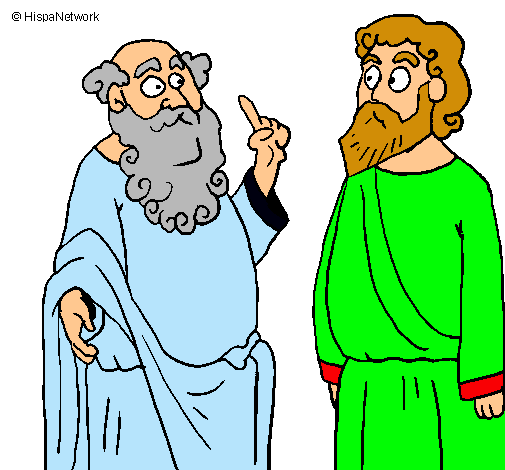 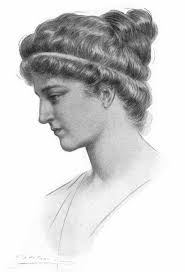                           Sócrates y Platón                                                         Hiparquía, una de las primeras filósofas¿Qué preguntas se hacían los Filósofos?¡Se preguntaban toda clase de cosas! como por ejemplo: ¿Qué es lo bueno y lo malo? ¿Qué es lo justo y lo injusto? ¿Tienen sentimientos los animales? ¿Por qué existe el mundo? ¡Y un montón de preguntas más a las que trataban de dar respuesta!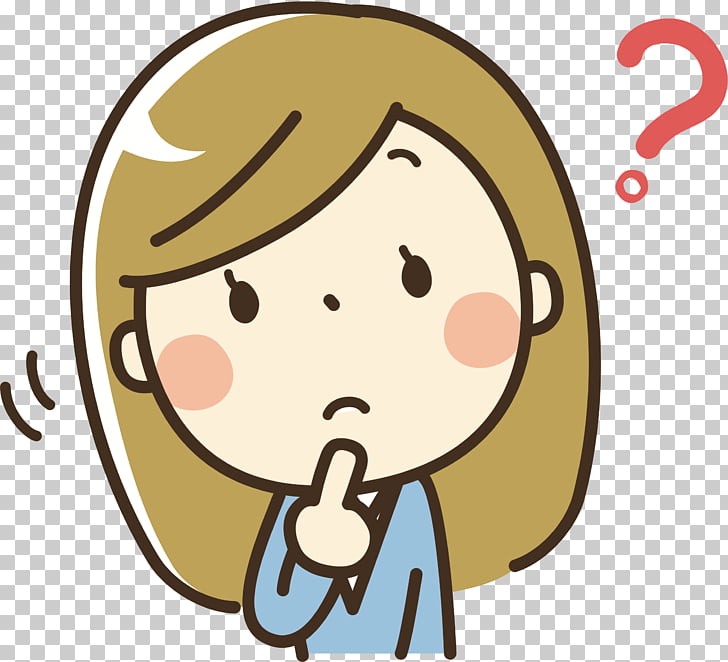                                     Actividad 1: Jugando a “Filosofar”Instrucciones: Mira bien la imagen que aparece a continuación, y reflexiona sobre las preguntas del recuadro.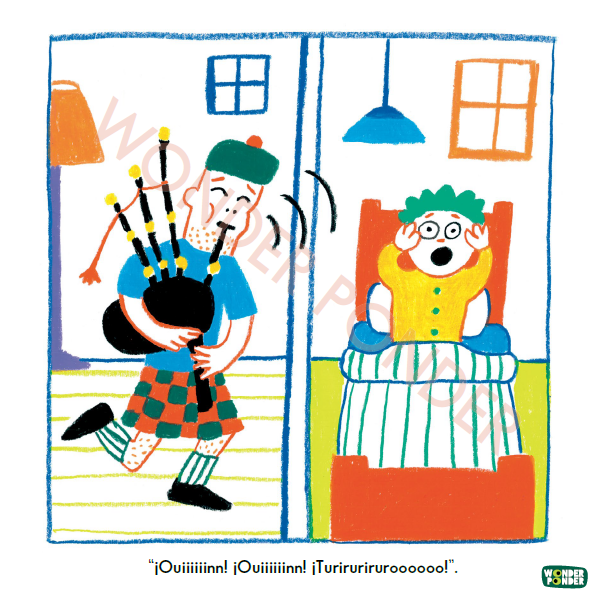                                                Actividad 2: Dibujando Instrucciones: Dibuja en tu cuaderno una escena en donde aparezcan personajes haciendo algo que te parezca “injusto”, luego reflexiona ¿Por qué es “injusto” lo que hacen?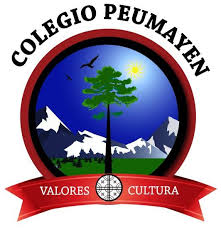 Colegio PeumayenProf. Francisco J. Baeza O.Guía n° 1Filosofía Plan Común2° Básico1- ¿Qué están haciendo los personajes? ¿Existe un problema en la situación? ¿Cuál?---------------------------------------------------------------------------------------------------------------------------------------------------------------------------------------------------------2- ¿Tiene derecho el gaitero a tocar? ¿Tiene el niño derecho a dormir? ¿Qué derechoes más importante?---------------------------------------------------------------------------------------------------------------------------------------------------------------------------------------------------------Lo que hacen los personajes me parece injusto porque….--------------------------------------------------------------------------------------------------------------------------------------------------------------------------------------